03.03.2017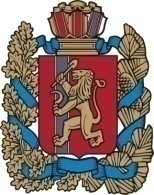 АДМИНИСТРАЦИЯ ЧУЛЫМСКОГО СЕЛЬСОВЕТАНОВОСЕЛОВСКОГО РАЙОНА КРАСНОЯРСКОГО КРАЯПОСТАНОВЛЕНИЕ03. 03.  2017                                      п.Чулым                                  №17/1«О создании добровольной пожарной команды В целях улучшения положения с обеспечением пожарной безопасности и привлечения населения к проведению мероприятий по предупреждению и тушению пожаров на территории Чулымского сельсовета, в соответствии с Федеральным законом от 21 декабря 1994 г. № 69-ФЗ «О пожарной безопасности», Федеральным законом от 6 октября 2003 года № 131-ФЗ «Об общих принципах организации местного самоуправления в Российской Федерации», Федеральным законом  от 22.07.2008 г. № 123-ФЗ «Технический регламент о требованиях пожарной безопасности»,  Федеральным Законом  от  06.05.2011г № 100-ФЗ «О добровольной пожарной охране»,  руководствуясь Уставом Чулымского сельсовета,   ПОСТАНОВЛЯЮ:	                                      1.Утвердить Положение о создании и организации деятельности добровольной пожарной охраны на территории Чулымского сельсовета (приложение 1);       2.Создать добровольную пожарную команду на территории муниципального образования Чулымский сельсовет.       3. Утвердить Реестр добровольных пожарных добровольной пожарной охраны Чулымского сельсовета (приложение 2);      4.Утвердить Реестр средств пожаротушения для использования добровольной пожарной командой (приложение 3).     5. Постановление вступает в силу в день, следующий за днем официального опубликования в газете «Чулымский вестник».      Глава Чулымского сельсовета     ______________ В.Н.ЛетниковПриложение №1                                                                              к Постановлению                                                                                            от 03.03.2017  № 17/1 ПОЛОЖЕНИЕ О ДОБРОВОЛЬНОЙ ПОЖАРНОЙ КОМАНДЕ  ЧУЛЫМСКОГО СЕЛЬСОВЕТА1. ОБЩИЕ ПОЛОЖЕНИЯ      1.1. Положение является нормативным документом Добровольной пожарной команды администрации Чулымского сельсовета, который определяет организацию и порядок функционирования Добровольной пожарной команды (далее - ДПК), созданной в целях участия в профилактике и тушении пожаров и проведении аварийно-спасательных работ на территории муниципального образования «Чулымский сельсовет».      1.2. Настоящее Положение разработано в соответствии с Законодательством Российской Федерации в области пожарной безопасности.      1.3. Непосредственное руководство деятельностью ДПК осуществляется начальником ДПК.      1.4. В своей деятельности ДПК руководствуется Конституцией Российской Федерации, федеральными конституционными законами, федеральными законами, указами и распоряжениями Президента Российской Федерации, постановлениями и распоряжениями Правительства Российской Федерации, нормативными правовыми актами МЧС России, органов государственной власти Красноярского края и настоящим Положением.      1.5. При выполнении стоящих задач ДПК осуществляет взаимодействие с подразделениями МЧС России, органами государственной власти и местного самоуправления, предприятиями, учреждениями и организациями.     1.6. Порядок возмещения затрат ДПК при оказании помощи в тушении пожаров и ликвидации последствий аварий на объектах других организаций определяется Соглашением об оказании взаимной помощи.     1.7. Документы, регламентирующие деятельность ДПК, разрабатываются в соответствии с нормативными актами и распорядительными документами МЧС России.     1.8. ДПК не является юридическим лицом, не имеет печать со своим наименованием, иные печати и штампы.     1.9. Деятельность ДПК не подлежит лицензированию.2. ПОРЯДОК СОЗДАНИЯ, РЕОРГАНИЗАЦИИ И ЛИКВИДАЦИИ ДПК     2.1. Решение о создании ДПК принимается Главой Чулымского сельсовета.     2.2. Решение о реорганизации и ликвидации ДПК принимается Главой Чулымского сельсовета.     2.3. Структура, численность и техническая оснащенность определяется Главой Чулымского сельсовета.3. ОСНОВНЫЕ ЗАДАЧИ И ФУНКЦИИ ДПК(могут меняться в зависимости от штатной структуры)     3.1. На ДПК возлагаются следующие основные задачи:- участие в профилактике пожаров на территории Чулымского сельского поселения;-участие в спасении людей и имущества при пожарах и оказание первой помощи пострадавшим;- участие в тушении пожаров, проведение аварийно-спасательных работ;- осуществление профессиональной подготовки, переподготовки, повышения квалификации личного состава ДПК.      3.2. В соответствии с возложенными задачами ДПК осуществляет следующие основные функции:- проверяет соблюдение требований пожарной безопасности в организации;-принимает участие в обучении работников организации мерам пожарной безопасности, а также в осуществлении их подготовки к действиям при возникновении пожара;- проводит противопожарную пропаганду;- осуществляет первоначальную и последующую профессиональную подготовку добровольных пожарных;- участвует в тушении пожаров, и проведения аварийно-спасательных работ; - поддерживает готовность к использованию техники, оборудования, пожарно-технического вооружения и снаряжения. 4. ОРГАНИЗАЦИОННАЯ СТРУКТУРА ДПК И ПОРЯДОК ОТБОРА, КОМПЛЕКТОВАНИЯ И РЕГИСТРАЦИИ ДОБРОВОЛЬНЫХ ПОЖАРНЫХ     4.1. Органом управления ДПК является ее начальник, назначаемый Главой Чулымского сельсовета.     4.3. В ДПК принимаются граждане не моложе 18 лет, не имеющие ограничения по состоянию здоровья, способные по своим личным и деловым качествам выполнять обязанности, возложенные на работников ДПК.     4.4. Гражданин не может быть зарегистрирован в качестве добровольного пожарного в случаях:- признания его недееспособным или ограниченно дееспособным решением суда, вступившим в законную силу;-наличия подтвержденного заключением медицинской организации заболевания, препятствующего исполнению им обязанностей добровольного пожарного;- иных случаях, препятствующих исполнению обязанностей.     4.5. Решение о принятии гражданина в добровольные пожарные на основании его заявления оформляется постановлением администрации Чулымского сельсовета.     4.6. Для лиц, впервые принимаемых в ДПК, может устанавливаться испытательный срок от 1 до 3 месяцев.     4.7. Физическое лицо приобретает статус добровольного пожарного с момента обязательной регистрации этого физического лица в реестре добровольных пожарных.     4.8. Добровольные пожарные ДПК допускаются к исполнению обязанностей только после прохождения ими профессиональной подготовки, медицинского освидетельствования и регистрации в порядке, предусмотренным Федеральным законом от 06.05.2011 № 100-ФЗ «О добровольной пожарной охране».     4.9 Структура управления ДПК может меняться в зависимости от особенностей производственной деятельности, количества и удаленности объектов, взрывопожарной опасности, существующей структуры управления.5. ИСКЛЮЧЕНИЕ ИЗ ЧИСЛА ДОБРОВОЛЬНЫХ ПОЖАРНЫХ      5.1. Добровольные пожарные могут быть исключены из реестра по следующим основаниям:- по собственному желанию согласно письменному заявлению;- в связи с переменой места жительства или места работы (учебы);- за невыполнение или ненадлежащее выполнение обязанностей добровольного пожарного;- в связи с состоянием здоровья, не позволяющим исполнять обязанности, связанные с участием в профилактике и тушении пожаров и проведении аварийно-спасательных работ.     5.2. Решение об исключении гражданина из числа добровольных пожарных принимается Главой Чулымского сельсовета, с внесением соответствующей записи в реестр.     5.3. Повторное принятие гражданина в добровольные пожарные проводится на общих основаниях.6. ПРАВА И ОБЯЗАННОСТИ РАБОТНИКОВ ДПК     6.1. Работники добровольной пожарной охраны и добровольные пожарные имеют право на:- защиту жизни и здоровья при исполнении ими обязанностей, связанных с осуществлением ими деятельности в ДПК;- возмещение вреда жизни и здоровью, причиненного при исполнении ими обязанностей, связанных с осуществлением ими деятельности в ДПК, в порядке, установленном законодательством Российской Федерации;- участие самостоятельно или в составе ДПК на законных основаниях в профилактике и (или) тушении пожаров, проведении аварийно-спасательных работ и оказание первой помощи пострадавшим;- информирование о выявленных нарушениях требований пожарной безопасности органов местного самоуправления и (или) организаций, соответствующих территориальных подразделений Государственной противопожарной службы;- внесение в органы местного самоуправления и организации предложений по повышению уровня пожарной безопасности в организации;- осуществление при тушении пожаров и проведении аварийно-спасательных работ необходимых действий по обеспечению безопасности людей и спасению имущества в соответствии с законодательством Российской Федерации.     6.2. На работников добровольной пожарной охраны и добровольных пожарных возлагаются следующие обязанности:- обладать необходимыми пожарно-техническими знаниями в объеме, предусмотренном программой первоначальной и последующей профессиональной подготовки добровольных пожарных;- во время несения службы (дежурства) в соответствии с графиком дежурства прибывать к месту вызова при получении сообщения о пожаре или о чрезвычайной ситуации, участвовать в тушении пожара и проведении аварийно-спасательных работ и оказывать первую помощь пострадавшим;- нести службу (дежурство) в соответствии с графиком дежурства, согласованным с руководителем организации по месту работы или учебы добровольного пожарного в случае включения добровольного пожарного в указанный график дежурства в рабочее или учебное время и утвержденным соответственно начальником ДПК;- соблюдать установленный порядок несения службы (дежурства) в расположении ДПК, дисциплину и правила охраны труда в пожарной охране;- содержать в исправном состоянии снаряжение пожарных, пожарный инструмент, средства индивидуальной защиты пожарных и пожарное оборудование;- выполнять законные распоряжения начальника ДПК и руководителя тушения пожара.Приложение 2 к постановлению администрации Чулымского                                                                           сельсовета от 03.03. 2017г.№ 17/1Реестр добровольных пожарных Чулымского сельсовета                                                                                                          Приложение 3к постановлению администрации Чулымского                                                                             сельсовета от 03.03.2017г № 17/1Реестр муниципального имущества находящегося в пользовании ДПКПериодическое печатное издание органов местного самоуправленияЧулымский сельсовет№ФИО добровольного пожарногоПаспортные данныеМесто жительства, телефонОсновная работа, должность Дата регистрации в реестреДата исключения из реестраФИО, подпись ответственного1Летников  Владимир Николаевич0413 № 474959 ТПУФМС России  по КрасноярскомуКраюП.Чулым, пер.ШкольныйГлава сельсовета2Ковальчук Евгений Михайлович0411 № 149436, от 22.082011 ТП УФМС России по Красноярскому  краюп. Берёзовый.ул. Игрышенская 3,2пожарный13.02.20123Меркулов Александр Викторович0400№ 390743 от 17.12.2001г.ОВД Новосёловского  района, Красноярского краяП. Березовый,ул. Игрышенская д.4ип09.04.20124Туринкин Сергей Николаевич0404№ 932725, от 16.08.2005Г. ОВД Новосёловского  районаП. Берёзовы,ул. Гагарина 18,ип09.04.20125Василовский Виктор Николаевич0404 № 794270, 01.02.2006г.ОВД  Новосёловского  района, Красноярского краяп. Дивный,ул. Центральная, 5ип14.11.20116Пержун Николай Николаевич0400№ 389964, 15.08.2001ОВД Новосёловского  района Красноярского  краяП. Чесноки, ул.Крупской.21-2истопник14.11.20117Прахт  Николай  Николаевич0402 №687727,выдан 02.12.2002 ОВД Новосёловского района Красноярского  краяп. Чулым, ул.Ленина,д.16-2водитель14.11.20118Орлов  Александр  Александрович0407 № 499097 ТП УФМС России  по Красноярскому  краю 29.05.2008гП . Курганы ул.Гагарина д.4.кв.2.Глава КФК14.11.20119Военков Александр Юрьевич0402 № 688503 от 21.01.2003г.ОВД Новосёловского районап. Куртаксторож01.10.2012№Наименование имуществаДата возникновения права собственностиРеестровый номерРеквизиты документов оснований возникновения права собственностиПравообладатель Ответственное лицо1ППК «Огнеборец»01.09.200901с/ф 20 от 10.06.2008Администрация Чулымского сельсоветаП.Дивный, Соболев А.В.2ППК «Огнеборец01.09.200902с/ф 20 от 10.06.2008Администрация Чулымского сельсоветаП.БерезовыйБезъязыков Е.А.3ППК «Огнеборец11.09.200803с/ф 20 от 10.06.2008Администрация Чулымского сельсоветаП.ЧулымПрахт Н.Н.4Пожарный автомобиль на базе ГАЗ-66 АЦ-30(66)184А02.10.200805Свидетельство от 07.04.1999гАдминистрация Чулымского сельсоветаП.ЧулымПрахт Н.Н